		R¡vjvwb M‡elYv I Dbœqb Bbw÷wUDU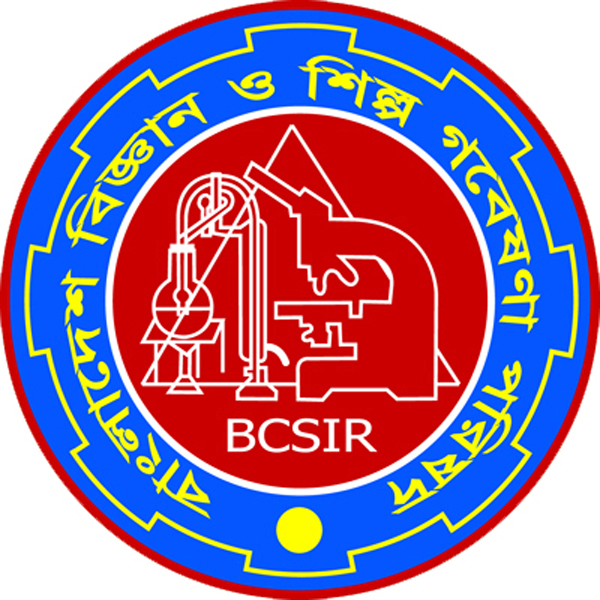 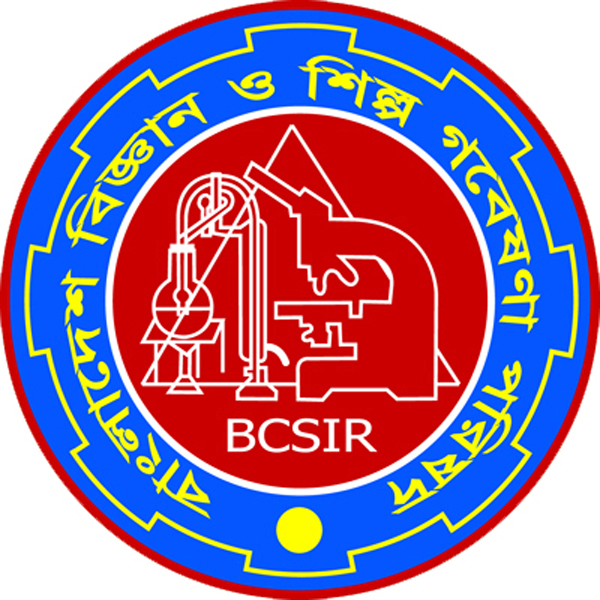 evsjv‡`k weÁvb I wkí M‡elYv cwil`W. Kz`ivZ-G-Ly`v moK, avbgwÛ, XvKv-1205†mev cÖ`vb cÖwZkÖæwZ (Citizen Charter)µwgK bs‡mevi bvg‡mev cÖ`vb c×wZcÖ‡qvRbxq KvMRcÎ  Ges cÖvwß¯’vb‡mevi g~j¨ Ges cwi‡kva c×wZ‡mev cÖ`v†bi mgqmxgv`vwqZ¡cÖvß Kg©KZ©v (bvg, c`we, †dvb b¤^i I B‡gBj)123456701cY¨gvb we‡kølYwewfbœ bgybvi ‡fŠZ I ivmvqwbK we‡kø†Yi gva¨‡gwba©vwiZ di‡g Av‡e`bcÎ Rgv (AbjvB‡bi gva¨‡g)we‡kølY wd Rgv iwk`GbvjvBwUK¨vj mvwf©m †mjwewmGmAvBAvi,XvKv|I‡qemvBU: www.bcsir.gov.bd ‡Uwj‡dvb: 02-9671108wewmGmAvBAvi KZ©…K wba©vwiZ we‡kølY wd (f¨vUmn),†PK/bM` UvKv e¨vs‡K Rgv`vbmvaviYZ 7 (mvZ) Kg© w`em, cÖ‡hvR¨ †¶‡Î 7 (mvZ) Kg© w`e‡mi AwaKW. †gv. mvBdzj BmjvgcÖavb ‰eÁvwbK Kg©KZ©v,AvBGdAviwW, iæg bs: 114†dvb: 01816477161B‡gBj: saifulifrd@gmail.com02cÖhyw³ n¯ÍvšÍiBRviv cÖ`v‡bi gva¨‡gAv‡e`‡bi gva¨‡gm`m¨ (Dbœqb)-Gi Kvh©vjqwewmGmAvBAvi,XvKvcÖhyw³ Abyhvqx wewa ‡gvZv‡eK g~j¨ wba©vwiZ nqwewmGmAvBAvi-Gi m`m¨ (Dbœqb)-Gi Kvh©vjqKZ©…K wba©vwiZm`m¨ (Dbœqb),wewmGmAvBAvi,XvKv†Uwj‡dvb: 02-9663173 (wmwbqi BÛvmwUªqvj wjquv‡Rv Awdmvi)03cÖhyw³ m¤úªmviY Kvh©µgmiKvwi Av‡`‡k Dbœqb cÖKí MÖn‡Yi gva¨‡g Ges Bbw÷wUD‡Ui wbR¯^ D‡`¨vMcwiPvjK `ßi, AvBGdAviwW wewmGmAvBAvi,XvKvmiKvwi Av‡`k I wewmGmAvBAvi-Gi Av‡`k †gvZv‡eKevwl©K Dbœqb cÖK†í wba©vwiZ mgq/ cÖ‡R‡± ai‡bi Dci wbf©ikxjcwiPvjK, AvBGdAviwW wewmGmAvBAvi,XvKv†dvb: 02-58615614B‡gBj: dir-ifrd@bcsir.gov.bd04†UKwbK¨vj e¨vK-Avc mvwf©mm¤úªmviwiZ cÖhyw³ cwi`k©b, mgm¨v wPwýZKiY I civgk© cÖ`v‡bi gva¨‡gAv‡e`‡bi gva¨‡gcwiPvjK `ßi, AvBGdAviwW wewmGmAvBAvi,XvKv†mevi aiY I cÖK…wZ Abyhvqx AvBGdAviwW KZ©…K wba©vwiZ†mevi aiY I cÖK…wZ Abyhvqx wba©vwiZcwiPvjK, AvBGdAviwW wewmGmAvBAvi,XvKv†dvb: 02-58615614B‡gBj: dir-ifrd@bcsir.gov.bd05gvbe m¤ú` DbœqbcÖwkÿb, IqvK©kc, ‡mwgbvi wm‡¤úvwRqvg BZ¨vw` Av‡qvR‡bi gva¨‡gAv‡e`‡bi gva¨‡gcwiPvjK `ßi, AvBGdAviwW wewmGmAvBAvi,XvKvcÖwk¶‡Yi cÖK…wZ Abyhvqx AvBGdAviwW KZ©…K wba©vwiZmswkøó cÖwZôv‡bi Pvwn`v I cÖwk¶‡Yi cÖK…wZ Abyhvqx wba©vwiZcwiPvjK, AvBGdAviwW wewmGmAvBAvi,XvKv†dvb: 02-58615614B‡gBj: dir-ifrd@bcsir.gov.bd06wewfbœ wkí-KviLvbvi mgm¨v mgvavbwkí-KviLvbv cwi`k©Y, mgm¨v wPwýZKiY I civgk© cÖ`v‡bi gva¨‡gAv‡e`‡bi gva¨‡gcwiPvjK `ßi, AvBGdAviwW wewmGmAvBAvi,XvKv†mevi aiY I cÖK…wZ Abyhvqx AvBGdAviwW KZ©…K wba©vwiZmgm¨vi aiY I cÖK…wZ Abyhvqx wba©vwiZcwiPvjK, AvBGdAviwW wewmGmAvBAvi,XvKv†dvb: 02-58615614B‡gBj: dir-ifrd@bcsir.gov.bd07wewfbœ wek¦we`¨vj‡qi  QvÎ-QvÎx‡`i  M‡elYvq mnvqZv KivGg Gm Ges wcGBPwW w_wmmZË¡veavb-Gi gva¨‡gcwil` KZ©…K Aby‡gv`bcÎM‡elYv mgš^qKvix `ßi, wewmGmAvBAvi, XvKvwebvg~‡j¨cÖ‡qvRbvbymv‡icwiPvjK, AvBGdAviwW wewmGmAvBAvi,XvKv†dvb: 02-58615614B‡gBj: dir-ifrd@bcsir.gov.bd08Rb-m‡PZbZv ‰ZixmiKvwi Av‡`‡k ‡mwgbvi I cÖ`k©bx Av‡qvR‡bi gva¨‡gcÖ‡hvR¨ bqwebvg~‡j¨weÁvb I cÖhyw³ gš¿Yvjq Ges wewmGmAvBAvi KZ©…K wba©vwiZcwiPvjK, AvBGdAviwW wewmGmAvBAvi,XvKv†dvb: 02-58615614B‡gBj: dir-ifrd@bcsir.gov.bd